Maturitní prácePovinnost žáka zpracovat maturitní písemnou práci vyplývá ze znění Školního vzdělávacího programu pro vyšší stupeň osmiletého gymnázia a pro čtyřleté gymnázium (viz odd. 3.2. Profil absolventa):Komplexní vědomostní základ, odborné, stylistické, komunikační dovednosti a efektivní využívání ICT žák prokáže individuálně zpracovanou závěrečnou /maturitní, seminární/ prací ze zvoleného vyučovacího předmětu. Tato práce může mít i interdisciplinární charakter. Výjimečně může maturitní písemnou práci vypracovat společně několik žáků, v tomto případě musí být každému z nich přesně určena část společného tématu, kterou zpracuje.Téma maturitní práceTéma maturitní práce volí žák předmaturitního ročníku vždy podle harmonogramu aktuálního školního roku.	Změna tématu maturitní práce bude povolena jen zcela výjimečně ze zvlášť závažných důvodů. Rozhodne o ní ředitel školy po projednání s příslušnými vyučujícími. Konečným termínem pro rozhodnutí je 30. září příslušného školního roku, po tomto datu již nelze téma maturitní práce v žádném případě změnit.Zadání maturitní práceZadání maturitní práce obsahuje:téma maturitní práce,termín odevzdání maturitní prácezpůsob zpracování a pokyny k obsahu a rozsahu maturitní práce,kritéria hodnocení maturitní práce,požadavek na počet vyhotovení maturitní práce,určení částí tématu zpracovaných jednotlivými žáky v případě, že maturitní práci bude zpracovávat několik žáků společně.Důležité termíny a dodatkyVzhledem k možným personálním změnám je pro zařazení maturitní práce rozhodující vyučovací předmět, nikoli osoba vyučujícího.Součástí hodnocení bude obhajoba výstupů maturitní práce v rozsahu 15 minut v profilové části maturitní zkoušky. Konečný termín odevzdání úplného znění maturitní práce je 14. 2. v maturitním ročníku.Doporučená struktura maturitní práceTitulní stranaProhlášeníAbstrakt (max. 10 řádek, stručná charakteristika práce) a klíčová slova (5 – 10 nejdůležitějších slov či slovních spojení prácePoděkováníObsah práce Úvod, zvolené téma maturitní práce (Úvod je stručný a výstižný – obsahuje základní informace o obsahu práce. Zdůvodnění volby tématu, aktuálnost zvoleného tématu – úvod do řešení tématu. Doporučení: Nejdříve si vytvořte náčrt úvodu a konečnou verzi zpracujte až nakonec po napsání práce.)Cíle maturitní práceVymezení problematiky a klíčové pojmy (Představení základních domněnek či cílů, které budete ve vaší práci řešit.)Analýza, přehled současného stavu, zvolený postup řešení (Jakým způsobem zpracováváte vaší práci, jaké metody jste při tom použili)Řešení zvolené problematikyVýsledky maturitní práce (Úplný výčet výsledků. Ověření či neověření stanovených hypotéz. Vyřešení stanovených cílů.)Závěr (Shrnutí závěrů a výsledků práce. Výhody a přínosy práce. Shrnutí práce jako celku kolem 1 strany.)Seznam použitých informačních zdrojů (Abecedně dle zásad bibliografického záznamu. Můžete oddělit seznam použité literatury a internetových odkazů)Seznam zkratek použitých v textuSeznam přílohPřílohyTechnické zpracování maturitní práceKaždá práce je vizitkou autora, proto by měla být úhledná, bez věcných a jazykových chyb. Práce musí být dobře čitelná, bez překlepů. Při psaní maturitní práce vychází žák z pravidel daných normami. Rozsah práce odpovídá objemu prací na řešeném tématu. Je třeba domluvit si konkrétní požadavky na rozsah práce s vybraným zadavatelem (konzultantem). Žák odevzdává práci ve dvou výtiscích (v knižní nebo kroužkové vazbě) a na CD (DVD, flash paměti) s textem práce ve formátu PDF. Na datovém nosiči budou uloženy i další informace nutné k hodnocení práce (např. foto nebo video dokumentace).Formát maturitní práce má formát A4 práce je psána v textovém procesoru úprava textu je dána normou ČSN 01 6910 „Úprava písemností, psaných strojem nebo zpracovaných textovými editory“píše po jedné straně papíru (jednostranný tisk)nepoužívají se barevné papíry řádkování 1,5 řádkuhorní okraj 25 mm, dolní okraj 15 mm, levý okraj 35 mm, pravý okraj 10 mm první řádek každého odstavce se píše 0,5 cm od levé stranyPísmov celém textu je nutné zachovat jednotnou grafickou úpravu, titulky a podtitulky práce je psána proporcionálním a patkovým typem písmav práci nepoužívejte více druhů písma (lepší je kombinovat velikost, kurzívu, tloušťku jednoho typu písma)k zvýraznění textu se používá kurzíva (ne podtržení, velká písmena nebo prokládání)velikost písma - vlastní text: 12 bodůvelikost písma - nadpisy kapitol: 20 - 24 bodůvelikost písma - podkapitoly: 14 - 16 bodůvelikost písma - popisy tabulek, obrázků, záhlaví: 10 bodůvelikost písma - poznámky pod čarou: 8 bodůČlenění textu, dělení slov je nutné dodržovat pravopisná pravidla jazyka prácemaximálně 3 po sobě následující řádky mohou končit rozděleným slovem v nadpisech se slova nedělí na konci řádku nesmí zůstat jednohlásková předložka a spojka, pomlčka, zkratka dvou nebo více slov nerozděluje se:akademický titul zkrácené jméno a příjmení číslice a název počítaného předmětu  značka a jednotka na konci stránky nesmí zůstat osamoceně:nadpis kapitoly samostatný první řádek odstavce slovo ukončené rozdělovacím znaménkem začátek stránky nesmí obsahovat:samostatný popis obrázku poslední řádek odstavce část nadpisuhlavní kapitoly začínají na novém listu papíru nadpisy se uvádějí na samostatných řádcích a nepíše se za nimi tečka pokud věta končí zkratkou s tečkou, druhá tečka se již nepíšelomítko se píše bez mezer (např. 2016/2017)fyzikální jednotky a měny se od čísla oddělují tvrdou mezerou (např. 100 W)v zápisu jednotky se doporučuje používat záporný exponent (např. 100 m·s-1) ne 100m/s (symbol násobení se vkládá klávesovou zkratkou Alt+0183 /ne jako tečka/)v tabulkách nebo číselných seznamech se desetinná čísla zarovnávají pod sebou podle desetinné čárkydatum se píše s tvrdými mezerami (např. 1. 9. 2016) a čas bez mezer (např. v 8:30:00)Číslování stránekčísluje se arabskými číslicemi uprostřed nebo vpravo v zápatínečísluje se titulní stránka práce, originál zadání, počet stránek se ovšem počítá od titulního listu číslování oddílů a pododdílů: používají se arabské číslice za číslem kapitoly se nedělá tečka (např.  1 První kapitola, NE 1. Prvníkapitola)číslování dokumentů upravuje norma ČSN ISO 2145 (01 0184) „Dokumentace. Číslování oddílů a pododdílů psaných dokumentů“Číslování kapitolmusí se používat arabské číslice hlavní kapitoly (první úroveň) se musí číslovat průběžně počínaje číslem 1 každá kapitola může být rozčleněna na libovolný počet pododdílů (druhá úroveň) a ty jsou také průběžně čísloványtoto členění a číslování je možné rozšířit na další pododdíly (třetí a další úroveň) mezi čísla, která označují pododdíly, se vkládá tečka (např. 2.1) za číslo, které označuje poslední úroveň, se tečka nedává (např. 2.1.3) počet kapitol a podkapitol je třeba omezit tak, aby byly přehledné a bylo snadné je číst a odkazovat (nedoporučuje se používat více než 3 úrovně)Poznámky pod čarouodděleny od textu vodorovnou čaroučíslování je průběžné v celé práci každá poznámka pod čarou musí začínat velkým písmenem a končit tečkouTabulkykaždá tabulka musí mít popis (např. název, číslo, legenda aj.) popisný text tabulky musí být umístěný nad tabulkou za číslem tabulky (podle ISO 7144, ostatní normy neuvádějí) číslo tabulky se píše arabskými číslicemi tabulky se číslují a popisují průběžněseznam tabulek může být uveden v obsahu záhlaví a legenda se výrazně oddělí od ostatních částí tabulky písmo tabulky má být stejné jako je použito v textu, ale zmenšeno o 1-2 body šířka všech sloupců by měla být stejná výsledky se zdůrazňují tučným písmem pokud je z tabulky vytvořen graf, umístíme jej na stejné stránce jako tabulkuObrázky obrázky číslujeme  a označujeme názvem (např. obr.1 Název)  název obrázku začíná velkým písmenem a nepíše se za ním tečka  je-li obrázek širší než stránka, umisťujeme ho naležato hlavou doleva a popisek je na pravé straněMatematické, fyzikální a chemické vzorcečíslice se musí psát v souladu s normou ISO 31 při psaní matematické proměnné se používá kurzíva číslice větší než 999 se rozdělují malou mezerou po každých třech číslicích desetinná čísla s více než 3 číslicemi po desetinné čárce se rozdělují malou mezerou po každých třech číslicích je-li číslo menší než 1, dáme před desetinou čárku 0 závorky okrouhlé (), lomené [] a složené {} by měly respektovat dohodnuté pořadí  
v matematice matematické a fyzikální rovnice začínají u kraje řádku a od okolního textu je oddělíme zvláštní mezerou nevejde-li se rovnice na jeden řádek, měla by se zalomit před rovnítkem (=) nebo před znaménky sčítání, odčítaní, násobení a dělení, aby se zdůraznila souvislost dvou řádkůrovnice nedělíme tam, kde jsou zlomky a výrazy v závorkách nebo výrazy s odmocninou je-li více rovnic, označíme je číslem v okrouhlých závorkách na pravém konci řádku odlišným typem písmaPřílohypodklady, které slouží jako doplňující, jsou zařazeny nebo vevázány na konec textu do oddílů „Přílohy“ a jsou číslovány přílohy, které nelze svázat (USB flash, výkres, CD atp.), se umístí na zadní straně desek do pevné vlepené „kapsy“ všechny přílohy musí být uvedeny v obsahuCitace použité literaturyÚdaje se z dokumentů přepisují tak, jak jsou uvedeny v originálu. Obecná pravidla pro formální a stylistické podrobnosti uvádějí normy: ČSN ISO 690 Bibliografické citace – Obsah, forma a struktura ČSN ISO 5966 Dokumentace  - Formální úprava vědeckých a technických zpráv ČSN ISO 7144 Dokumentace – Formální úprava disertací a podobných dokumentůZákladní pravidla: pořadí jednotlivých prvků ve struktuře citace je závazné; v práci musí být dodržen jednotný systém používání interpunkce a druhu písma odborné a vědecké tituly (prof., Ing., CSc. apod.) se v citacích zásadně neuvádějíu parafráze (vlastní formulace cizího textu) vždy uvádíme autora či odkaz citaceseznam literatury na konci práce se uvádí v abecedním pořadív práci použijte Harvardský systém citování (viz. Dále) nebo systém citování v humanitních pracích (příloha č.3)Normu ČSN ISO 690 a její interpretace můžete najít zde: http://www.citace.com/soubory/csniso690-interpretace.pdfV maturitní práci se pro tvorbu odkazů používá harvardský systém (viz. https://sites.google.com/site/novaiso690/metody-citovani/harvardsky-system-pravidla) Pro vytváření citací doporučujeme používat generátor citací dostupný na www.citace.com (http://generator.citace.com/)1.5.11.1 Ukázky citacíKniha:PŘÍJMENÍ, Jméno. Název knihy : podnázev. Vydání. Místo vydání : Název nakladatelství, rok vydání. Počet stran. ISBN.Př. KOSEK, Jiří. Html - tvorba dokonalých stránek : podrobný průvodce. 1. vyd. Praha : Grada, 1998. 291 s. ISBN 80-7169-608-0.Článek v časopise:Autor. Název článku. Název seriálu, rok vydání, ročník, číslo, strany od-do.Př. SMEJKAL, V. Proč nový zákon? CHIP : magazín informačních technologií, 1999, roč. 9, č. 11, s. 54-55.Internetové odkazy:Jméno autora stránky (je-li uvedeno). Název stránky (tag "title") [online]. Datum publikování, datum poslední revize [citováno dne]. <URL adresa>.Př. DAVIS, John. Suiseki FAQ [online]. c1997, last revision 20th of January 1998 [cit. 1998-06-13]. Dostupné na World Wide Web: <http://www.btinet.com/Faq.html>.Způsob odevzdání maturitní práceMaturitní práce se odevzdává ve 2 výtiscích (v knižní nebo kroužkové vazbě) a ve formátu *.pdf na datovém nosiči (CD, DVD, paměťová karta, flash disk …). Kritéria hodnocení maturitní práceObsahová správnost, dodržení tématuFormální správnost (členění textu, jazyková úroveň, dodržení pravidel citací, autorských práv a morálních pravidel po práci se zdroji)Přístup žáka ke zpracování práce – průběžné plnění úkolůObhajoba (argumentace, prezentace, orientace v dané problematice, ICT podpora)Přínos práceDoporučeníPřed odevzdáním práce zkontrolujte zda:v práci nejsou gramatické chyby v práci nejsou neopravené chyby (překlepy, dělení slov aj.) v práci není nevhodná úprava textů, obrázků a tabulek (nezarovnaný text, nevhodný typ písma, nejednotné okraje, nevhodné zvýrazňování aj.) jsou stránky správně očíslované jsou obrázky, tabulky, vzorce aj. očíslovány a označeny názvemvazba a označení práce neodpovídá předepsaným požadavkůmvěty použité v práci nejsou, buď příliš rozsáhlé, nebo naopak pouze holév práci nepoužíváte hovorové výrazy, místní (podnikové, krajové) slangové výrazy atp. Použitá literaturaCitace.com [online]. ©2004-2012 [cit. 2012-08-21]. Dostupné z: http://www.citace.com/CHUNDELA; BERAN. Požadavky na vypracování magisterské a bakalářské (diplomové) práce [online]. ČVUT, Fakulta strojní, Katedra ekonomiky a řízení, říjen 2004 [cit. 2008-10-31]. Dostupný z WWW: http://www.rep.fs.cvut.cz/dokumenty/pozadavky_na_vypracovani_dp_+_bp.pdfJazyková poradna Ústavu pro jazyk český AV ČR, v. v. i. Ústav pro jazyk český AV ČR [online]. Praha, 2012 [cit. 2012-08-17]. Dostupné z: http://www.ujc.cas.cz/jazykova-poradna/MGR. ZDEŇKA CIVÍNOVÁ. Formální úprava vysokoškolských závěrečných prací. Praha: ÚSTŘEDNÍ KNIHOVNA ČVUT, 2009. Dostupné z: http://knihovna.cvut.cz//administrace/upload_dir/files/3f6b4ece228c76244b64910af00c4723a30ee1a2.pdfNová citační norma ČSN ISO 690:2011 - Bibliografické citace [online]. Plzeň: Mgr. Zdeňka Firstová, 2011 [cit. 2016-08-17]. Dostupné z: www.iso690.zcu.czPETRUŽELKA, Jiří. ROČNÍKOVÝ PROJEKT : Jak psát bakalářskou práci [online]. Ostrava : Vysoká škola báňská - Technická univerzita, 2006, 21. 10. 2006 [cit. 2012-08-15]. Dostupný z WWW:  http://www.345.vsb.cz/jiripetruzelka/Texty/Jak_psat.pdfPokyny pro vypracování diplomové práce [online]. Praha : ČVUT, FEL, Katedra kybernetiky, 18.9.2008 [cit. 2012-08-16]. Dostupný z WWW: http://cyber.felk.cvut.cz/teaching/state.phtmlSeznam přílohVzor titulní strany maturitní práceProhlášeníHumanitní citační norma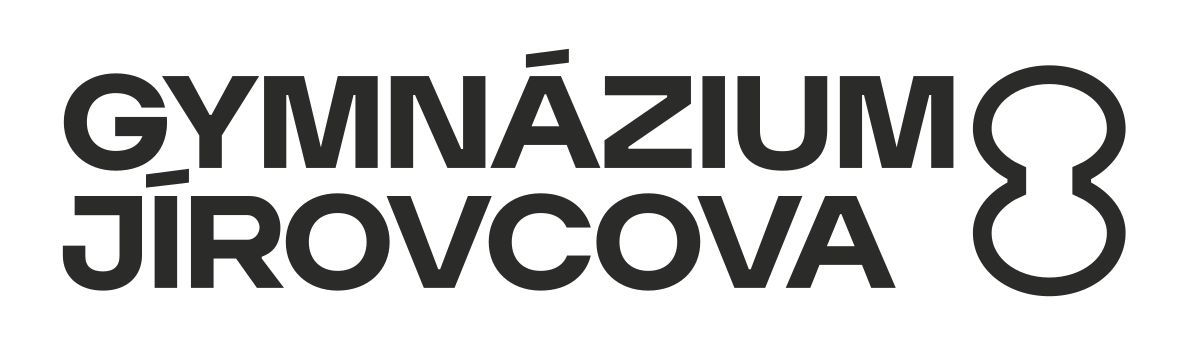 MATURITNÍ PRÁCENÁZEV PRÁCEjméno a příjmení autoravedoucí práce: jméno a příjmeníV Českých Budějovicích	školní rok ProhlášeníProhlašuji, že jsem maturitní práci vypracoval/a samostatně s vyznačením všech použitých pramenů. V Českých Budějovicích dne 	                                  podpis Příloha č. 3 - humanitní citační normaSeznam literaturyAutorPrvní údaj citace je autor. Příjmení se uvádí velkými písmeny: BEDNAŘÍKOVÁ, Jarmila: Stěhování národů. Praha 2003.Místo křestního jména je možné použít pouze první písmeno: BEDNAŘÍKOVÁ, J.: Stěhování národů. Praha 2003.Pokud je více autorů, uvádí se jmenovitě do počtu  nejvíce tři: HRBEK, I., PETRÁČEK, K.: Muhammad. Praha 1992.Z důvodů přehlednosti je možné vložit mezi oba nebo všechny tři autory pomlčku: HRBEK, I. -  PETRÁČEK, K.: Muhammad. Praha 1992.Při více než třech autorech uvedeme pouze prvního, nebo typograficky zvýrazněného (např. tučným písmem) autora, další spoluautory vynecháme a uvedeme pouze zkratku „et al.“ (et alii = a jiní), popřípadě aj. (= a jiní), našel jsem i „a kol.“ (a kolektiv), i když v citační normě ČSN ISO 690 a 692 tato možnost uvedena neníZÁSTĚROVÁ, K. et. al.: Dějiny Byzance. Praha 1992.ZÁSTĚROVÁ, K. aj.: Dějiny Byzance. Praha 1992.ZÁSTĚROVÁ, K. a kol.: Dějiny Byzance. Praha 1992.Název dílaNázev zapisujeme v podobě, v jaké je na titulní stránce (stránka s názvem na začátku knihy). Obálka může být graficky upravená, a proto může dojít k chybnému napsání názvu. BEDNAŘÍKOVÁ, J. – HOMOLA, A. – MĚŘÍNSKÝ, Z.: Stěhování národů a východ Evropy. Praha 2006.Na obálce knížky je Stěhování národů a východ Evropy: Byzance, Slované, Arabové. Praha 2006.Pokud bychom tento údaj brali jako podnázev, musíme ho oddělit tečkou. BEDNAŘÍKOVÁ, J. – HOMOLA, A. – MĚŘÍNSKÝ, Z.: Stěhování národů a východ Evropy. Byzance, Slované, Arabové. Praha 2006.V případě pochybností je dobré se podívat do katalogu Jihočeské vědecké knihovny, kde jsou údaje určitě správně. Místo vydáníZapisujeme první místo v pořadí nebo místo typograficky zvýrazněné. Uvádíme v podobě, v jaké se vyskytuje v knize, často na začátku, nebo na konci knihy společně s dalšími nakladatelskými údaji. BEDNAŘÍKOVÁ, J.: Frankové a Evropa. Praha 2009.NACK, E.: Die Germanen. Länder und Völker. München 1983.Datum vydáníVždy se zapisuje datum vydání. BEDNAŘÍKOVÁ, J.: Frankové a  Evropa. Praha 2009.Pokud chybí datum vydání, zapíšeme datum copyrightu: c1990, pokud chybí i to, použijeme datum tisku: 1990 tiskDalší údaje: Mezi další údaje patří nakladatelství a ISBN. ISBN se píše na konci v Seznamu použité literatury, nakladatelství se běžně neuvádí vůbec. II CitaceV textu odkazuje na dokument, ze kterého citujeme části textů nebo z něj přebíráme údaje, závěry, myšlenky atd. Odkaz v textu slouží k identifikaci zdroje. Každý údaj v odborné práci musí vycházet z nějakého zdroje, což ovšem nevylučuje, že uvedeme vlastní myšlenky a budeme pouze otrocky přebírat z jiných knih. Jestliže je některý údaj převzatý bez uvedení zdroje, jedná se o plagiát, a tedy hrubou chybu. Na jednotlivé dokumenty odkazujeme číslem poznámky a citace samotné uvádíme v poznámce pod čarou, na konci kapitoly nebo za celým textem. Pozor! Musíme rozlišovat citace, pod čímž se rozumí odkaz na literaturu, z které jsme převzali daný údaj, a přímou citaci, což je doslovné uvedení krátké části textu z jiné knihy a dokumentu, které se píše proloženým písmem (kurzívou) a v závorce za textem je uvedený zdroj. V textu …Od sklonku 4. století začal být boj proti franskému nebezpečí úkolem příslušných vojenských velitelů – velitele Gallské prefektury.19Pod čarou, na konci kapitoly nebo na konci práce (pod názvem Poznámky, nikdy ne Citace, protože sem patří kromě citací i různá vysvětlení k práci, která se z různých důvodů nevešla přímo do textu) se pak objeví citace: 19) BEDNAŘÍKOVÁ, Jarmila: Stěhování národů. Praha 2003, str. 45. (může být i str. 45 a 46., nebo str. 45-55.)V případě antických či středověkých autorů nebo v případě citací z Bible se uvádí autor, kniha a v (knize číslovaný odstavec)TACITUS, Cornelius: Historiae 6,63. (nebo 6,63-6,64.)Mt. 23,5. (Matoušovo evangelium, kapitola 23. verš 5.)Je možné také využít zkrácenou citaci. V případě, že následuje citace ze stejného díla jednoho autora, neopisují se všechny citační údaje, ale pouze: DOLEŽAL, Stanislav: Interakce Gótů a římského impéria ve 3. – 5. st. Praha 2008, str. 67.Tamtéž, str. 56.(nebo méně často) Ibidem, str. 89.Pokud citujeme dílo autora, které je již jednou citováno, a v práci žádné jiné dílo tohoto autora necitujeme, můžeme použít jinou formu zkrácené citace, která se může použít kdekoliv, bez ohledu na to, jestli je předchozí citace ze stejného díla, či od úplně jiného autora, pak použijeme op. Cit. (opus citatum  = citované dílo), nebo cit. d., a stránku. BEDNAŘÍKOVÁ, cit. d., str. 254-256.Když citujeme více prací jednoho autora, pak je možné použít zkrácenou citaci, která se skládá ze jména autora, v závorce roku vydání citovaného díla a stránky. BEDNAŘÍKOVÁ, cit. d. (2009), str. 178. Elektronické zdrojeU citace elektronických dokumentů a dokumentů z internetu se uvádějí tyto údaje: autor, název, typ média v hranatých závorkách [CD Room], [online], vydání (číslo, verze, revize, aktualizace, podle výrazů uvedených v pramenu), místo vydání (když je neznáme, tak alespoň uvést stát), vydavatel, datum vydání (jak je uvedeno v prameni, popř. datum aktualizace, pokud možno celé datum, aby bylo jasné, z jaké veze se citovalo),datum citování (kdy jsme na dokument skutečně nahlíželi), dostupnost a přístup (povinné pro online dokumenty je přesná internetová adresa).BARTOŠOVÁ, V. a kol.?: Duchcovský poklad v Lahošti, [online].  [Česká republika]: 22. 12. 2009 [cit. 9. 9. 2010]. Dostupné na http.//www.boiohaemum.cz)